Types ERPLes centres de santé sont classés dans la catégorie des E.R.P. (établissements recevant du public ) de type U qui renvoie au code du travail. Les Cds du G.I.P. étant destinés à recevoir moins de 300 personnes, agents en exercice compris, ils sont classés en catégorie 5.COÛT AMENAGEMENTSLes coûts des travaux sont estimés par le cabinet Vinceslas Architecte, à :Entre 900 et 1 400 euros H.T./m2 pour la restructuration ;1 500 et 2 100 euros H.T./m2 pour la construction neuve.Il s’agit d’une estimation. Des demandes de devis sont préconisées.La structure d’un centre de santéLes locaux d’un Cds médical doivent comprendre :Les cabinets de consultation (15 m2 minimum chacun) ;Un ou des cabinet(s) supplémentaire(s) pour l’accueil des assistants-médicaux et des stagiaires ;Une salle/espace d’accueil/secrétariat qui comprendra une borne ou des box d’accueil ;Une salle d’attente ;Une salle de réunion ;Eventuellement un bureau administratif ;Eventuellement, une tisanerie (salle de repos avec point d’eau) ;Des sanitaires pour les patients ;Des sanitaires pour les professionnels ;Des vestiaires hommes ou femmes (consillé) ;Un espace de rangements pour du petit matériel ;Une petite salle de soins infirmiers (facultatif) ;Des espaces de circulation ;Un local DASRI (avec ventilation autonome) ;D’un parking ou d’un emplacement pour le stationnement des ambulances.A titre d’exemple, les superficies totale pourraient être :Centre avec 2 cabinets médicaux : 110 m2 ;Centre avec 3 cabinets : 135 m2 ;Centre avec 4 cabinets : 175 m2.Ces surfaces sont indicatives et des plans peuvent être étudiés avec le porteurs de projet.Les points de vigilancele reseau informatiqueChaque cabinet et chaque poste administratif sera équipé de poste informatique. Une connexion stable et haut débit est nécessaire. L’espace d’accueil et les cabinet doivent être équipés de nombreuses prises électriques, 4 ou 5, ainsi que de prise internet et téléphone.Les arrivées d’eauLes cabinets médicaux, vestiaires ainsi que le local DASRI est équipé d’une arrivée d’eau.La sonorisationLes consultations doivent pouvoir être effectuées en toute discrétion. Les cloisons, portes et communications sonores par les faux-plafonds doivent être étudiés de façon à permettre une bonne insonorisation des cabinets de consultation.Les lumièresLes vitres des cabinets étant souvent opacifiées, il est conseillé d’être vigilant sur le choix de l’éclairage.Vue de l’extérieurLes fenêtres des cabinets avec vis-à-vis doivent être opacifiées afin que les personnes situées à l’extérieur n’aient pas de vue sur les salles de consultation.VentilationLe local DASRI (déchets médicaux) doit avoir une ventilation autonome.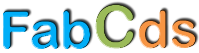 